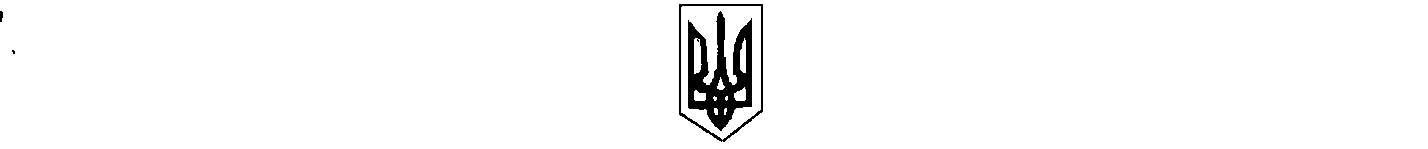                                                                      УКРАЇНА                                                  БІЛИЦЬКА СЕЛИЩНА РАДА                                           КОБЕЛЯЦЬКОГО РАЙОНУ                                            ПОЛТАВСЬКОЇ ОБЛАСТІ                                сорок п’ята сесія селищної ради шостого скликання                                                                  РІШЕННЯ21.10.2014                                                  смт Білики                                       № 200Про затвердження  технічноїдокументації із землеустроющодо встановлення меж земельної ділянки в натурі(на місцевості) для будівництва таобслуговування житлового будинку, господарських будівель і споруд площею  з кадастровим номером 5321855300:30:003:0520гр.Агнівцю Сергію Федоровичу повул.Баричева, 9 в смт Білики.      Розглянувши заяву гр. Агнівця Сергія Федоровича вх.№А-02-14/167 від 29.09.2014 року про затвердження  технічної документації із землеустрою та технічну документацію виготовлену приватним підприємством «Алан-Зем», враховуючи фактичне користування земельною ділянкою, керуючись ст..26 Закону України «Про місцеве самоврядування в Україні», статтями 12, 90, 118, 121, 125, 126, 186 Земельного Кодексу України,  Постановою Кабінету Міністрів України від 17.11.2004 року №155 «Про затвердження положення про державний фонд документації із землеустрою» та витягом з Державного  земельного кадастру про земельну ділянку від 10.09.2014 року, сесія селищної ради вирішила:      1.Затвердити технічну документацію із землеустрою щодо встановлення  меж земельної ділянки в натурі (на місцевості) для будівництва і обслуговування житлового будинку, господарських будівель і споруд площею  з кадастровим номером 5321855300:30:003:0520 гр. Агнівцю Сергію Федоровичу по вул.Баричева,9  в смт Білики.      2.Передати безоплатно гр. Агнівцю Сергію Федоровичу у власність земельну ділянку площею  з кадастровим номером  5321855300:30:003:0520   по вул.Баричева,9  в смт Білики.      3.Зобов»язати гр. Агнівця Сергія Федоровича отримати в реєстраційній службі Кобеляцького районного управління юстиції свідоцтво про право власності на земельну ділянку з кадастровим номером 5321855300:30:003:0520  площею 0,500  по вул.Баричева,9 в смт Білики та провести його державну реєстрацію.  В.о.селищного голови                                                                       Н.І.Левонтівцева